Tuesday 28th April 2020 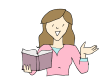 English Comprehension Questions Let’s Think About the Text a Little More We are going to reread the text carefully and answer some comprehension questions about The Game. Does The Game remind you of any other stories that you know? List them below. Danny and Susie had a good choice of things to do at wet play time. Is that TRUE or FALSE? Underline the answerFind and copy a word that is closest in meaning to disappointment. Write down two things that children are doing in the classroom.  Is Mrs Allbright the teacher in the class? YES or NO? (Underline one) What are the clues to suggest this?Why might another lunchtime inside be stressing Mrs Allbright?Look at this comment from Danny: “An animal game? Boring!” said Danny, already losing interest. Why might Danny think the game would be boring?What were the three signs that something bad was going to happen once the game started?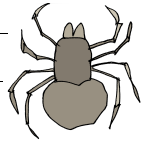 List the things the spider did once it was out of the game. The text says, “Her eyes widened in horror as she realised what was coming next.” What might Mrs Allbright be thinking at this point?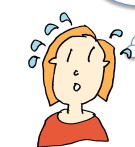  Why did Susie put the dice and counters into the bin?Billy spotted the game on the shelf at the end of the story. What do you predict might happen the next time it’s wet play?